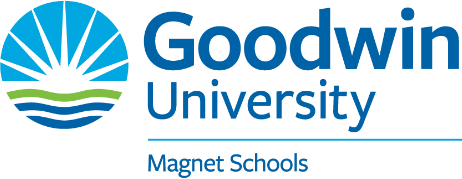 GOODWIN UNIVERSITY MAGNET SCHOOLS, INC.Meeting of the Board of Directors Thursday, April 22nd, 2021 at 4:00pm Virtual Meeting via ZoomMembers present- Eddie Meyer, Jackie Jacoby, Mark Scheinberg, Megan Mehr, Merilee Dejohn, Todd AndrewsMembers absent- N/AStaff Present- David Daye, Freeman Burr, Amy RodriguezGuests- Dr. Salvatore MenzoRepresenting the public- NoneCall to OrderThe meeting was called to order by Jackie Jacoby at 4:03pm.Public CommentNone.Consent AgendaApproval of GUMS Board Meeting Minutes of December 3, 2020Merilee DeJohn motioned to approve the minutes of the December 3, 2020 GUMS Board Meeting. Eddie seconded the motion. Jackie asked to modify the meeting minutes by adding the definition of AQIS. Motion was passed unanimously. (6-0)Business Requiring ActionResolution GUMS 21-01 to approve the 2021-22 Riverside Magnet School Budget.Megan Mehr motioned to approve Resolution GUMS 21-01. Merilee DeJohn seconded the motion. Motion was passed unanimously. (6-0)Resolution GUMS 21-02 to approve the 2021-22 Connecticut River Academy Magnet School Budget.Eddie Meyer motioned to approve Resolution GUMS 21-02. Megan Mehr seconded the motion. Motion was passed unanimously. (6-0)Approve the appointment of Goodwin University Magnet School SuperintendentJackie Jacoby moved discussion of this item until after Executive Session.Special ReportsLEA StatusTodd Andrews announced that the State Department of Education received confirmation from the U.S. Department of Education confirming our LEA status. Todd shared our current efforts in working closely with the state to ensure entitlement funds are received for the upcoming school year.Todd discussed the primary sources of funding for the magnets: state allocation ($10,652 per student) and local tuition ($5,949). Local tuition reflects a 2% increase for local school districts.Lottery, Enrollment, and RecruitmentDavid shared the late lottery is now open until August 15th and placement offers will be sent to families on April 29th.David discussed the challenges of switching from in person to remote recruitment, the current enrollment for the magnet schools (1,011 students compared to our goal of 1,013) and non-compliant status.Upcoming Board Meeting:June 24th, 2021 at 4:00pmExecutive SessionJackie Jacoby made a motion to go into Executive Session to discuss personnel matters at 4:44pm. Todd Andrews seconded the motion. Motion was passed unanimously. (6-0)The Board came out of Executive Session at 5:08pm.Business Requiring Action, continuedApprove the appointment of Goodwin University Magnet School SuperintendentTodd Andrews motioned to approve the appointment of Dr. Salvatore Menzo as Goodwin University Magnet School Superintendent. Merilee DeJohn seconded the motion. Motion was passed unanimously. (6-0)AdjournmentMegan Mehr motioned to adjourn the GUMS meeting at 5:10pm. Merilee DeJohn seconded the motion. Motion was passed unanimously. (6-0)